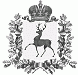 АДМИНИСТРАЦИЯ ШАРАНГСКОГО МУНИЦИПАЛЬНОГО РАЙОНАНИЖЕГОРОДСКОЙ ОБЛАСТИПОСТАНОВЛЕНИЕот 25.12.2018	N 686Об утверждении Программы профилактики нарушений юридическими лицами и индивидуальными предпринимателями обязательных требований земельного законодательства на территории Шарангского муниципального района Нижегородской области на 2019 годВ соответствии с частью 1 статьи 8.2 Федерального закона от 26 декабря 2008 года №294-ФЗ «О защите прав юридических лиц и индивидуальных предпринимателей при осуществлении государственного контроля (надзора) и муниципального контроля», в целях предупреждения нарушений юридическими лицами и индивидуальными предпринимателями обязательных требований, установленных земельным законодательством, администрация Шарангского муниципального района Нижегородской области п о с т а н о в л я е т:1. Утвердить прилагаемую Программу профилактики нарушений юридическими лицами и индивидуальными предпринимателями обязательных требований земельного законодательства на территории Шарангского муниципального района Нижегородской области на 2019 год (далее – Программа профилактики нарушений).2. Опубликовать настоящее постановление на официальном сайте администрации Шарангского муниципального района Нижегородской области.3. Контроль исполнения настоящего постановления оставляю за собой.Глава администрации	О.Л. ЗыковУтверждена постановлением администрации Шарангского муниципального района от 25.12.2018 г. № 686ПРОГРАММАпрофилактики нарушений юридическими лицами и индивидуальными предпринимателями обязательных требований земельного законодательства на территории Шарангского муниципального района Нижегородской областина 2019 год№п/пНаименования мероприятияСрок реализацииОтветственный исполнитель1.Составление и размещение перечней нормативных правовых актов (их отдельных частей), содержащих обязательные требования, оценка соблюдения которых является предметом осуществления контроля, в том числе: 1.1В сфере реализации муниципального земельного контроля в границах Шарангского муниципального районав течение года (по мере необходимости)Специалист I категории отдела экономики и имущественных отношений администрации ответственный за проведение муниципального земельного контроля на территории Шарангского муниципального района2.Информирование юридических лиц, индивидуальных предпринимателей по вопросам соблюдения обязательных требований в том числе по средствам разработки и опубликования руководств по соблюдению обязательных требований, проведения семинаров и конференций, разъяснительной работы в средствах массовой информации и иными способами.В случае изменения обязательных требований - подготовка и распространение комментариев о содержании новых нормативных правовых актов, устанавливающих обязательные требования, внесенных изменениях в действующие акты, сроках и порядке вступления их в действие, а также рекомендаций о проведении необходимых организационных, технических мероприятий, направленных на внедрение и обеспечение соблюдения обязательных требованийПостоянно в течение года (по мере необходимости)Специалист I категории отдела экономики и имущественных отношений администрации ответственный за проведение муниципального земельного контроля на территории Шарангского муниципального района3.Обобщение практики осуществления контроля, в том числе с указанием наиболее часто встречающихся случаев нарушений обязательных требований с рекомендациями в отношении мер, которые должны приниматься юридическими лицами, индивидуальными предпринимателями, в соответствующих сферах контроля, в том числе:3.1.В сфере муниципального земельного контроляДекабрь2019 годаСпециалист I категории отдела экономики и имущественных отношений администрации ответственный за проведение муниципального земельного контроля на территории Шарангского муниципального района3.2.Размещение на официальном сайте администрации Шарангского муниципального района обобщений практики осуществления контроля, в том числе с указанием наиболее часто встречающихся случаев нарушений обязательных требований с рекомендациями в отношении мер, которые должны приниматься юридическими лицами, индивидуальными предпринимателямиДекабрь2019 годаСпециалист I категории отдела экономики и имущественных отношений администрации ответственный за проведение муниципального земельного контроля на территории Шарангского муниципального района4.Составление и направление предостережений о недопустимости нарушения обязательных требований в соответствии с частями 5-7 статьи 8.2 Федерального закона от 26.12.2008 г. № 294-ФЗ «О защите прав юридических лиц и индивидуальных предпринимателей при осуществлении государственного контроля(надзора) и муниципального контроля» и в порядке, определяемом правительством Российской Федерациив течение года (по мере необходимости)Специалист I категории отдела экономики и имущественных отношений администрации ответственный за проведение муниципального земельного контроля на территории Шарангского муниципального района5.Разработка и утверждение программы профилактики нарушений юридическими лицами и индивидуальными предпринимателями обязательных требований на 2020 годДекабрь 2019 годаСпециалист I категории отдела экономики и имущественных отношений администрации ответственный за проведение муниципального земельного контроля на территории Шарангского муниципального района